İSTANBUL ÜNİVERSİTESİ-CERRAHPAŞA(İSTANBUL UNIVERSITY-CERRAHPAŞA)                   2019-2020 AKADEMİK YILI (ACADEMIC YEAR)ADAY ÖĞRENCİBAŞVURU FORMU           (CANDIDATE STUDENT APPLICATION FORM)	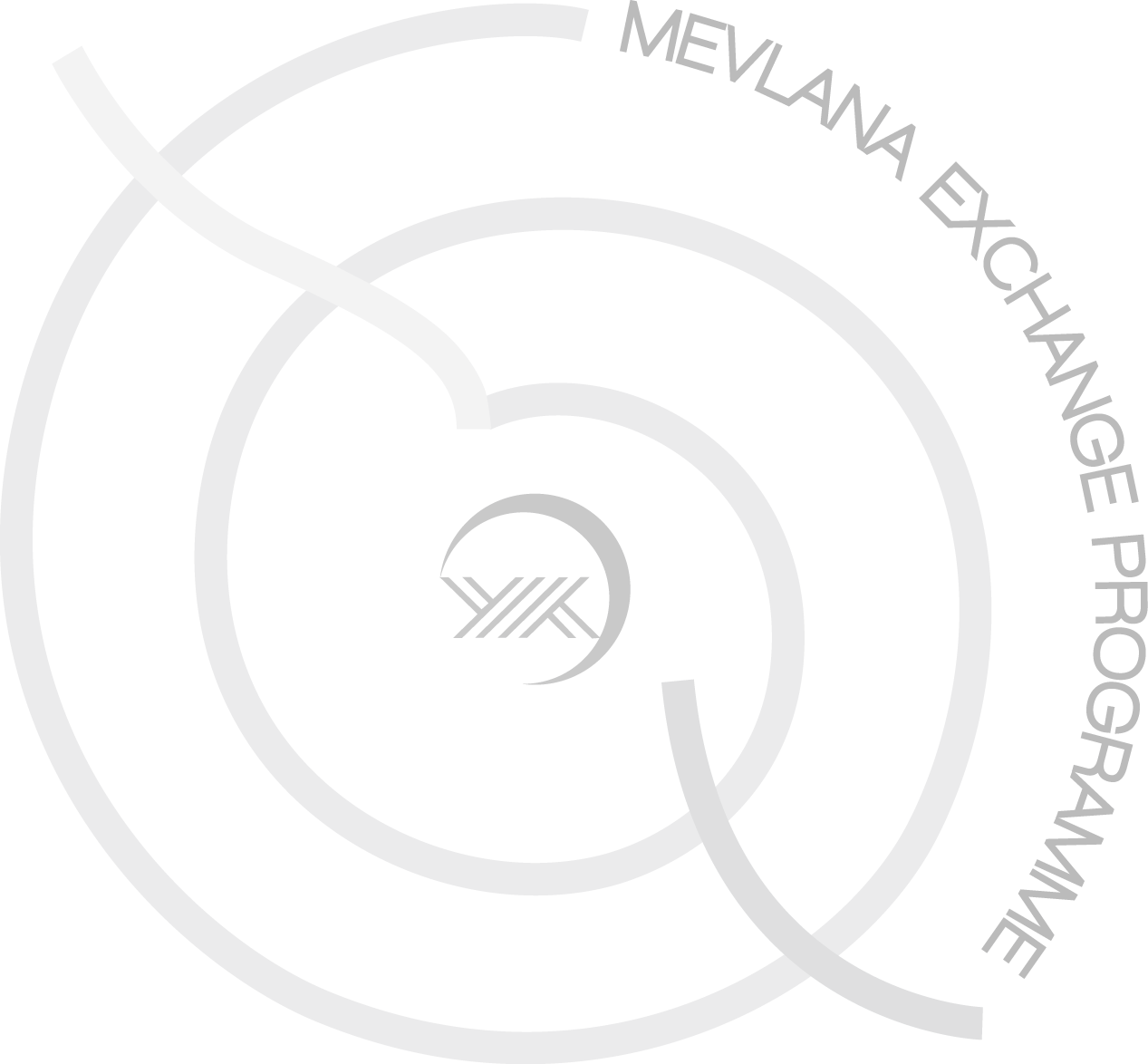 *Lütfen Formu Bilgisayarda Doldurunuz.Adı – SoyadıName-SurnameÖğrenci NoStudent IDÖğrenim DurumuDegree       Lisans        Yüksek Lisans       Doktora            Bachelor        Master's Degree        PhDFakülteFaculty/College/InstitutionBölüm / ProgramDepartment/ProgrammeSınıfYear of studyNot OrtalamasıGrade Point Average (GPA)Gidilecek Yükseköğretim KurumuHost Institution1. TERCİH2. TERCİHE-postaE-mailTelefonTelephoneEklerAdditional Required Documents1. Not Dökümü  (Transcript of records)                    
2. Başvurduğunuz programın öğrenim dili yabancı bir dil ise, dil düzeyinizi gösteren belge (Document showing your language level if instruction language of host institution is a foreign language)Tarih ve İmzaDate and Signature